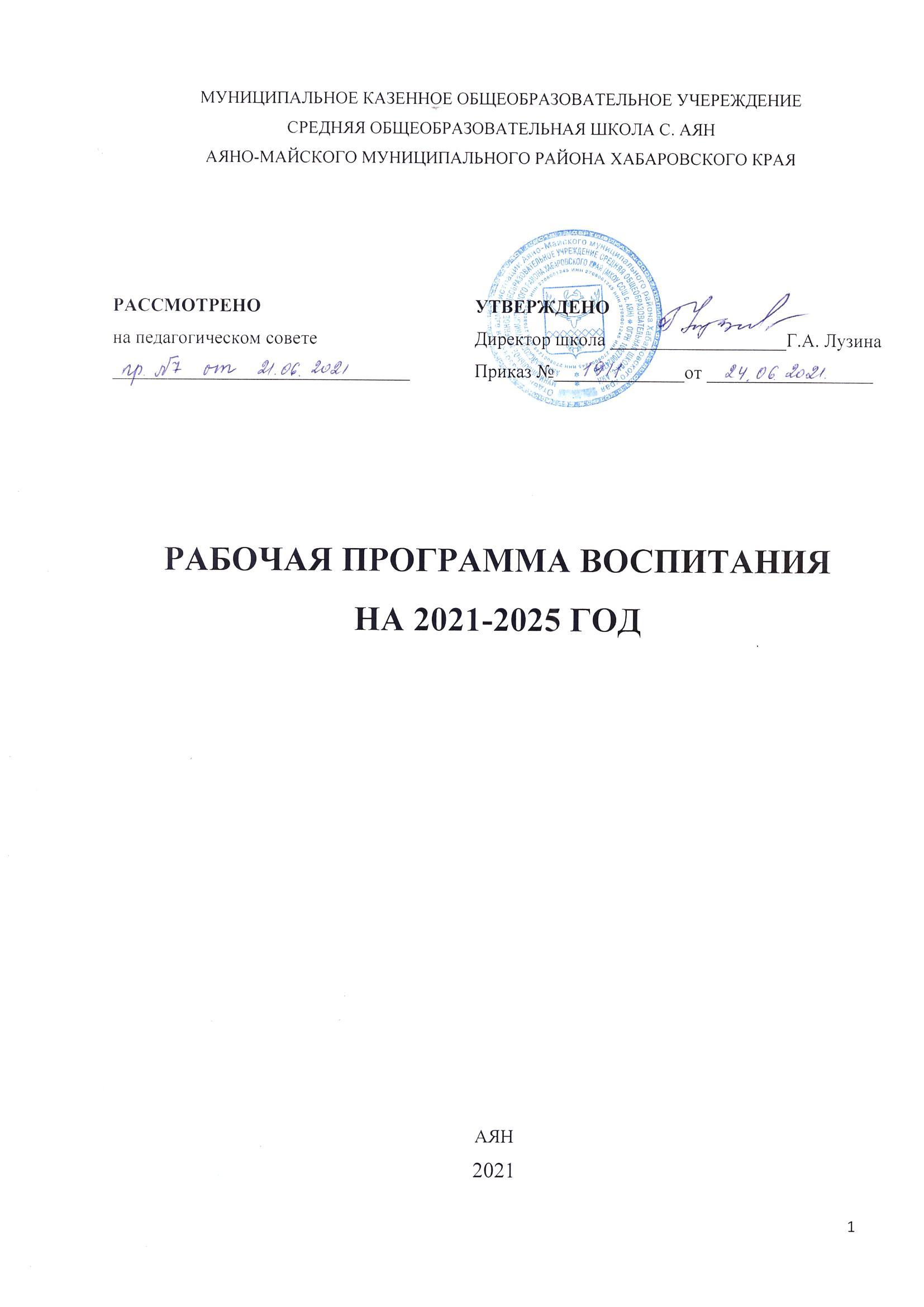 ПОЯСНИТЕЛЬНАЯ ЗАПИСКАПрограмма воспитания МКОУ СОШ с. Аян (далее – Программа) разработана в соответствии с методическими рекомендациями «Примерная программа воспитания», утвержденными 02.06.2020 года на заседании Федерального учебно-методического объединения по общему образованию, с Федеральными государственными образовательными стандартами (далее – ФГОС) общего образования.Данная программа направлена на приобщение обучающихся к российским традиционным духовным ценностям, правилам и нормам поведения в российском обществе, а так же решение проблем гармоничного вхождения школьников в социальный мир и налаживания ответственных взаимоотношений с окружающими их людьми.Воспитательная программа является обязательной частью основной образовательной программы МКОУ СОШ с. Аян и призвана помочь всем участникам образовательного процесса реализовать воспитательный потенциал совместной деятельности и тем самым сделать школу воспитывающей организацией.Вместе с тем, Программа призвана обеспечить достижение обучающимся личностных результатов, определенных ФГОС: формировать у них основы российской идентичности; готовность к саморазвитию; мотивацию к познанию и обучению;ценностные установки и социально-значимые качества личности; активное участие в социально-значимой деятельности школы.Данная программа воспитания показывает систему работы с обучающимися в школе.1. ОСОБЕННОСТИ ОРГАНИЗУЕМОГО ВШКОЛЕВОСПИТАТЕЛЬНОГОПРОЦЕССАПроцесс воспитания в МКОУ СОШ с. Аян основывается на следующих принципах: - Приоритет безопасности ребенка - неукоснительное соблюдение законности и прав семьи и ребенка, соблюдения конфиденциальности информации о ребенке и семье, а так же при нахождении его в образовательной организации;- Совместное решение личностно и общественно значимых проблем – личностные и общественные проблемы являются основными стимулами развития школьника, а воспитание - это педагогическая поддержка процесса развития личности обучающегося, организация основных совместных дел обучающихся и педагогических работников как предмета совместной заботы и взрослых, и обучающихся;- Системно-деятельностная организация воспитания - интеграция содержанияразличных видов деятельности обучающихся осуществляется на основе базовых национальных ценностей, системности, целесообразности и не шаблонности воспитания как условия его эффективности;−Полисубъектность воспитания и социализации - обучающийся включены вразличные виды социальной, информационной, коммуникативной активности, в содержании которых присутствуют разные, нередко противоречивые ценности и мировоззренческие установки, поэтому деятельность нашего образовательного учреждения, всего педагогического коллектива в организации социально-педагогического партнерства является ведущей, определяющей ценности, содержание, формы и методы воспитания и социализации обучающихся в учебной, вне учебной, внешкольной, общественно значимой деятельности;- Событийность - реализация процесса воспитания главным образом черезсоздание в школе детско-взрослых общностей, которые бы объединяли детей и педагогов яркими и содержательными событиями, общими совместными делами как предмета совместной заботы и взрослых, и детей;- Ориентация на идеал - воспитание всегда ориентировано на определенныйидеал, который являет собой высшую цель стремлений, деятельности воспитания и самовоспитания, духовно-нравственного развития личности. В нашей школе формирование жизненных идеалов помогает найти образы для подражания в рамках гражданско-патриотического воспитания, что позволяет обучающимся сопоставить свои жизненные приоритеты с духовной высотой, героизмом идеала;−Диалогическое общение - предусматривает его организацию средствамиравноправного межсубъектного диалога: подростка со сверстниками, родителями, учителем и другими значимыми взрослыми;- Психологическая комфортная среда - ориентир на создание в образовательной организации для каждого ребенка и взрослого позитивных эмоций и доверительных отношений, конструктивного взаимодействия школьников и педагогов;−Следование нравственному примеру - содержание учебного процесса, внеучебной и внешкольной деятельности наполняется примерами нравственногоповедения, особое значение для духовно-нравственного развития обучающегося имеет пример учителя, его внешний вид, культура общения и т.д.;Основными традициями воспитания в МКОУ СОШ с. Аян являются следующие:- Ключевые общешкольные дела, через которые осуществляется интеграциявоспитательных усилий педагогов;- коллективная разработка, коллективное планирование, коллективноепроведение и коллективный анализ их результатов;- ступени социального роста обучающихся (от пассивного наблюдателя доучастника, от участника до организатора, от организатора до лидера того или иного дела);- конструктивное межличностное, межклассное и межвозрастное взаимодействие обучающихся, а также их социальная активность;- ориентация на формирование, создание и активизацию ученического самоуправления, как на уровне класса, так и на уровне школы, на создание детских общественных формирований, на установление в них доброжелательных и товарищеских взаимоотношений;- формирование корпуса классных руководителей, реализующего по отношению к обучающимся защитную, личностно развивающую, организационную, посредническую (в том числе и в разрешении конфликтов) функции и т.д.2. ЦЕЛЬ И ЗАДАЧИ ВОСПИТАНИЯСовременный национальный идеал личности, воспитанной в новой российской общеобразовательной школе, – это высоконравственный, творческий, компетентный гражданин России, принимающий судьбу Отечества как свою личную, осознающей ответственность за настоящее и будущее своей страны, укорененный в духовных и культурных традициях российского народа. Исходя из этого воспитательного идеала, а также основываясь на базовых для нашего общества ценностях (семья, труд, отечество, природа, мир, знания, культура, здоровье, человек), общая цель воспитания в школе – личностное развитие школьников, проявляющееся: 1) в усвоении ими знаний основных норм, которые общество выработало на основе этих ценностей (т.е. в усвоении ими социально значимых знаний); 2) в развитии их позитивных отношений к этим общественным ценностям (т.е. в развитии их социально значимых отношений); 3) в приобретении ими соответствующего этим ценностям опыта поведения, опыта применения сформированных знаний и отношений на практике (т.е. в приобретении ими опыта осуществления социально значимых дел). Достижению поставленной цели воспитания школьников способствует решение следующих основных задач: 1) реализовывать воспитательные возможности общешкольных ключевых дел, поддерживать традиции их коллективного планирования, организации, проведения и анализа в школьном сообществе; 2) реализовывать потенциал классного руководства в воспитании школьников, поддерживать активное участие классных сообществ в жизни школы; 3) вовлекать школьников в кружки, секции, клубы, студии и иные объединения, работающие по школьным программам внеурочной деятельности, реализовывать их воспитательные возможности;  4) использовать в воспитании детей возможности школьного урока, поддерживать использование на уроках интерактивных форм занятий с учащимися; 5) инициировать и поддерживать ученическое самоуправление – как на уровне школы, так и на уровне классных сообществ; 6) поддерживать деятельность функционирующих на базе школы детских общественных объединений и организаций; 7) организовывать для школьников экскурсии, экспедиции, походы и реализовывать их воспитательный потенциал; 8) организовывать профориентационную работу со школьниками; 9) организовать работу школьных медиа, реализовывать их воспитательный потенциал; 10) развивать предметно-эстетическую среду школы и реализовывать ее воспитательные возможности; 11) организовать работу с семьями школьников, их родителями или законными представителями, направленную на совместное решение проблем личностного развития детей. Планомерная реализация поставленных задач позволит организовать в школе интересную и событийно насыщенную жизнь детей и педагогов, что станет эффективным способом профилактики антисоциального поведения школьников.3. ВИДЫ, ФОРМЫ И СОДЕРЖАНИЕ ДЕЯТЕЛЬНОСТИПрактическая реализация поставленных целей и задач воспитания осуществляется в рамках следующих основных сфер совместной деятельности школьников и педагогов. Каждая из них представлена в соответствующем модуле.3.1. ИНВАРИАТИВНЫЕ МОДУЛИ3.1.1. Модуль «Классное руководство»Осуществляя классное руководство, педагог организует работу с классом, индивидуальную работу с учащимися вверенного ему класса; работу с учителями, преподающими в данном классе; работу с родителями учащихся или их законными представителями.3.1.2. Модуль «Школьный урокРеализация школьными педагогами воспитательного потенциала урока предполагает следующее:- установление доверительных отношений между учителем и его учениками, способствующих позитивному восприятию учащимися требований и просьб учителя, привлечению их внимания к обсуждаемой на уроке информации, активизации их познавательной деятельности;- побуждение школьников соблюдать на уроке общепринятые нормы поведения, правила общения со старшими (учителями) и сверстниками (школьниками), принципы учебной дисциплины и самоорганизации;- использование воспитательных возможностей содержания учебного предмета через демонстрацию детям примеров ответственного, гражданского поведения, проявления человеколюбия и добросердечности, через подбор соответствующих текстов для чтения, задач для решения, проблемных ситуаций для обсуждения в классе;3.1.3. Модуль «Курсы внеурочной деятельности и дополнительного образования»Воспитание на занятиях школьных курсов внеурочной деятельности осуществляется преимущественно через: - вовлечение школьников в интересную и полезную для них деятельность, которая предоставит им возможность самореализоваться в ней, приобрести социально значимые знания, развить в себе важные для своего личностного развития социально значимые отношения, получить опыт участия в социально значимых делах;- формирование в кружках, секциях, клубах, студиях и т.п. детско-взрослых общностей, которые могли бы объединять детей и педагогов общими позитивными эмоциями и доверительными отношениями друг к другу;- создание в детских объединениях традиций, задающих их членам определенные социально значимые формы поведения;- поддержку в детских объединениях школьников с ярко выраженной лидерской позицией и установкой на сохранение и поддержание накопленных социально значимых традиций; - поощрение педагогами детских инициатив и детского самоуправления. 3.1.4. Модуль «Самоуправление»Поддержка детского самоуправления в школе помогает педагогическим работникам воспитывать в обучающихся инициативность, самостоятельность, ответственность, трудолюбие, чувство собственного достоинства, а обучающимся - предоставляет широкие возможности для
самовыражения и самореализации. Это то, что готовит их к взрослой жизни. Поскольку обучающимся младших и подростковых классов не всегда удается самостоятельно организовать свою деятельность, детское самоуправление иногда и на время может трансформироваться (посредством введения функции педагога- куратора) в детско-взрослое самоуправление. 3.1.5. «Профориентация»Совместная деятельность педагогов и школьников по направлению «Профориентация» включает в себя профессиональное просвещение школьников; диагностику и консультирование
по проблемам профориентации, организацию профессиональных проб школьников. Задача совместной деятельности педагога и ребенка - подготовить школьника к осознанному выбору
своей будущей профессиональной деятельности. Создавая профориентационно значимые проблемные ситуации, формирующие готовность школьника к выбору, педагог актуализирует
его профессиональное самоопределение, позитивный взгляд на труд в постиндустриальном мире, охватывающий не только профессиональную, но и внепрофессиональную составляющие такой деятельности.3.1.6. Модуль «Работа с родителями»Работа с родителями или законными представителями школьников осуществляется для более эффективного достижения цели воспитания, которое обеспечивается согласованием позиций семьи и школы в данном вопросе. Работа с родителями или законными представителями
школьников осуществляется в рамках следующих видов и форм деятельностиНа групповом уровне:• Общешкольный родительский комитет и Управляющий совет школы, участвующие в управлении образовательной организацией и решении вопросов воспитания и социализации их детей;На индивидуальном уровне:• работа специалистов по запросу родителей для решения острых конфликтных ситуаций участие родителей в педагогических консилиумах, собираемых в случае возникновения острых проблем, связанных с обучением и воспитанием конкретного ребенка;• помощь со стороны родителей в подготовке и проведении общешкольных и внутриклассных мероприятий воспитательной направленности;3.2. Вариативные модели3.2.1. Модуль «Ключевые общешкольные дела»Ключевые дела - это комплекс главных традиционных общешкольных дел, в которых принимает участие большая часть школьников и которые обязательно планируются, готовятся, проводятся и анализируются совестно педагогами и детьми. Ключевые дела обеспечивают включенность в них большого числа детей и взрослых, способствуют интенсификации их общения, ставят их в ответственную позицию к происходящему в школе. Введение ключевых дел в жизнь школы помогает преодолеть мероприятийный характер воспитания, сводящийся к набору мероприятий, организуемых педагогами для детей.3.2.2. Модуль «Детские общественные объединения»Действующее на базе школы детское общественное объединение - это добровольное, самоуправляемое, некоммерческое формирование, созданное по инициативе детей и взрослых, объединившихся на основе общности интересов для реализации общих целей, указанных в уставе общественного объединения. Его правовой основой является ФЗ от 19.05.1995 N 82-ФЗ (ред. от 20.12.2017) "Об общественных объединениях" (ст. 5).В школе работают детские общественные объединения (Отряд «Юнармия», РДШ)РДШ позволяет оптимизировать, а зачастую и «восстановить» социально-воспитательную деятельность в образовательных организациях, т.к. развивает социальную направленность личности обучающегося, привлекает школьников к различным видам активности, формирует благоприятный микроклимат для детей в школе, семье, ближайшем социальном окружении, выстраивает взаимодействие с другими общественными детскими и молодежными организациями и объединениями.3.2.3 Модуль «Школьные медиа»Воспитательный потенциал школьных медиа реализуется в рамках следующих видов и форм деятельности: разновозрастный редакционный совет подростков, старшеклассников и консультирующих их взрослых, целью которого является освещение (через школьную газету, школьное радио или телевидение) наиболее интересных моментов жизни школы, популяризация общешкольных ключевых дел, кружков, секций, деятельности органов ученического самоуправления.3.2.4. Модуль «Организация предметно-эстетической среды»Окружающая ребенка предметно-эстетическая среда школы обогащает внутренний мир ученика, способствует формированию у него чувства вкуса и стиля, создает атмосферу психологического комфорта, поднимает настроение, предупреждает стрессовые ситуации, способствует позитивному восприятию ребенком школы. Воспитывающее влияние на ребенка осуществляется через такие формы работы с предметно-эстетической средой школы как: оформление интерьера школьных помещений, размещение на стенах школы регулярно сменяемых экспозиций, озеленение пришкольной территории, разбивка клумб; благоустройство классных кабинетов.3.2.5. Модуль «Социальные практики»Социальная практика представляет собой деятельность, направленную на развитие социальных навыков, формирование и отработку индивидуальной модели социального поведения, получение опыта социального действия. Именно социальное проектирование позволяет обучающимся решать основные задачи социализации: формировать свою Я- концепцию и мировоззрение, устанавливать новые способы социального взаимодействия с миром взрослых. 3.2.6. Модуль «Школьный музей»Формированию ценностного отношения обучающихся к общественным ценностям, усвоению ими социально значимых знаний, приобретению опыта поведения в соответствии с этими ценностями в образовательной организации во многом способствуют материалы школьного музея. В работе музея используются разнообразные формы и методы, соответствующие современным требованиям и условиям, интересам, возможностям, особенностям обучающихся. 3.2.7. Модуль «Волонтерская деятельность»Волонтерство - это участие обучающихся в общественно-полезных делах, деятельности на благо конкретных людей и социального окружения в целом. Волонтерство позволяет школьникам проявить такие качества как внимание, забота, уважение. Волонтерство позволяет развивать коммуникативную культуру, умение общаться, слушать и слышать, эмоциональный интеллект, эмпатию, умение сопереживать. 3.2.8. Модуль «Экскурсии, походы»Экскурсии, походы помогут школьнику расширить свой кругозор, получить новые знания об окружающей его социальной, культурной, природной среде, научиться уважительно и бережно относиться к ней, приобрести важный опыт социально одобряемого поведения в различных внешкольных ситуациях. 3.2.9. Модуль «Безопасность жизнедеятельности (пожарная безопасность, дорожная безопасность, информационная безопасность, профилактика экстремизма и терроризма, профилактика распространения инфекционных заболеваний»Модуль «Безопасность жизнедеятельности» реализуется через систему классных часов, общешкольных мероприятий, индивидуальные беседы. Для каждого класса разработан перечень классных часов в рамках данного модуля, представленный в и индивидуальных планах воспитательной работы. 3.2.10. Модуль «Точка роста»Центр образования цифрового и гуманитарного профилей «Точка роста» является общественным пространством МКОУ СОШ с. Аян и выполняет функцию общественного пространства для развития общекультурных компетенций, цифровой грамотности, шахматного образования, проектной деятельности, творческой, социальной самореализации детей, педагогов, родительской общественности. Работа центра организуется по Программе «Точка роста» 4. ОСНОВНЫЕ НАПРАВЛЕНИЯ САМОАНАЛИЗАВОСПИТАТЕЛЬНОЙ РАБОТЫСамоанализ организуемой в школе воспитательной работы осуществляется по выбранным самой школой направлениям и проводится с целью выявления основных проблем школьного воспитания и последующего их решения.Самоанализ осуществляется ежегодно силами самой образовательной организации с привлечением (при необходимости и по самостоятельному решению администрации образовательной организации) внешних экспертов.Основными направлениями анализа организуемого в образовательной организации воспитательного процесса могут быть следующие:Результаты воспитания, социализации и саморазвития школьников.Критерием, на основе которого осуществляется данный анализ, является динамика личностного развития обучающихся каждого класса.Осуществляется анализ классными руководителями совместно с заместителем директора по воспитательной работе с последующим обсуждением его результатов на заседании методического объединения классных руководителей или педагогическом совете образовательной организации.Способом получения информации о результатах воспитания, социализации и саморазвития обучающихся является педагогическое наблюдение.Внимание педагогов сосредотачивается на следующих вопросах: какие прежде существовавшие проблемы личностного развития обучающихся удалось решить за минувший учебный год,; какие проблемы, решить не удалось и почему; какие новые проблемы появились, над чем далее предстоит работать педагогическому коллективу.Состояние организуемой в школе совместной деятельности детей и взрослых.Критерием, на основе которого осуществляется данный анализ, является наличие в образовательной организации интересной, событийно насыщенной и личностно развивающей совместной деятельности детей и взрослых.Осуществляется анализ заместителем директора по воспитательной работе, классными руководителями, активом старшеклассников и представителями родительских комитетов, хорошо знакомыми с деятельностью образовательной организации и класса.Способами получения информации о состоянии организуемой в школе совместной деятельности детей и взрослых могут быть беседы с обучающихся и их родителями (законных представителей), педагогами, лидерами ученического самоуправления, при необходимости – их анкетирование. Полученные результаты обсуждаются на заседании методического объединения классных руководителей или педагогическом совете школы.Внимание при этом сосредотачивается на вопросах, связанных с:качеством проводимых общешкольных ключевых дел;качеством совместной деятельности классных руководителей и их классов;качеством организуемой в школе внеурочной деятельности;качеством реализации личностно развивающего потенциала школьных уроков;качеством существующего в школе ученического самоуправления;качеством функционирующих на базе образовательной организации отделения РДШ, отряда «ЮНАРМИЯ»;качеством проводимых в образовательной организации экскурсий, походов;качеством профориентационной работы образовательной организации;качеством работы медиа образовательной организации;качеством организации предметно-эстетической среды школы; - качеством взаимодействия образовательной организации и семей обучающихся.Итогом самоанализа организуемой в образовательной организации воспитательной работы является перечень выявленных проблем, над которыми предстоит работать педагогическому коллективу, и проект направленных на это управленческих решений.Основными направлениями анализа организуемого в школе воспитательного процесса: 1.Анализ результатов воспитания, социализации и саморазвития и личностного развития школьников каждого класса выявил следующие проблемы: − недостаточность развития умения сотрудничать со взрослыми и сверстниками в процессе образовательной, общественно полезной, учебно-исследовательской, творческой и других видах деятельности, умения находить выходы из спорных ситуаций; − недостаточная сформированность ответственного отношения к учению, готовности и способности к саморазвитию и самообразованию, осознанному выбору и построению дальнейшей индивидуальной траектории образования; − недостаточная сформированность мотивации к участию в школьном самоуправлении и общественной жизни. − трудности в профессиональном самоопределении. 1. Анализа воспитательной деятельности педагогов определил ряд ключевых проблем: − затруднения в определении цели и задач своей воспитательной деятельности; − проблемы с реализацией воспитательного потенциала совместной с детьми деятельности; − не всегда и не все стремятся к формированию вокруг себя привлекательных для школьников детско-взрослых общностей; − -тиль общения педагогов со школьниками не всегда доброжелателен, доверительные отношения складываются не со всеми школьниками. 2. Управление воспитательным процессом в образовательной организации Большинство педагогов имеют чёткое представление о нормативно-методических документах, регулирующих воспитательный процесс в школе, о своих должностных обязанностях и правах, сфере своей ответственности. Администрацией создаются условия для профессионального роста педагогов в сфере воспитания (курсы повышения квалификации, участие в панораме педагогического опыта, интерактивные обучающие семинары). Разработаны и пошагово внедряются критерии оценки качества деятельности классных руководителей со своими воспитанниками. 3. Ресурсное обеспечение воспитательного процесса в образовательной организации. В школе созданы необходимые условия для организации воспитательной работы, проведения мероприятий, спортивных соревнований, мероприятий для всех участников воспитательного процесса, организации встреч с интересными людьми, а также проведения профилактической работы. В школе имеется спортивный залы, спортивная площадка полностью обеспечена необходимым оборудованием. Для проведения различного рода мероприятий активно используется все помещения школы. В соответствии с современными требованиями к обеспечению учебно-воспитательного процесса школа информатизирована. План воспитательной работы на 2021-2022 уч. год Модуль «Ключевые общешкольные дела»Модуль «Классное руководство»Модуль «Курсы внеурочной деятельности»По индивидуальным планам работы руководителей кружков и секцийМодуль «Школьный урок»Модуль «Самоуправление»Модуль «Профориентация»Модуль «Работа с родителями»Корректировка календарного плана воспитательной работы возможно с учетом текущих приказов, постановлений, писем, распоряжений Министерства просвещения РФОсновные мероприятия  Сентябрь «Внимание, дети!»УчастникиУчастникиПраздник 1 сентября «В одном волшебном царстве-веселом государстве»;Тематические уроки Дня Знаний («Урок России», «Урок Мира»);Проведение Единого часа духовности «Голубь мира»;Открытие фестивального движения: «Путешествие по стране Успеха», «Познание и творчество».Организация мероприятий, посвященных Дню солидарности в борьбе с терроризмом (3-5 сентября): классные часы и беседы «День памяти трагедии в Беслане».1-11 класс1-11 классОсновные мероприятия Октябрь «Мир школьных традиций»Участники1 октября - День пожилого человека. Открытые мероприятия с участием родителей в классах, поздравление ветеранов труда и тыла, ветеранов педагогического труда;4 октября - День гражданской обороны;Организация мероприятий, посвященных Дню гражданской обороны (4 октября);День памяти войсковой казачьей славы;День призывника «Такая профессия Родину защищать»;Организация праздников «Посвящение в первоклассники» и  «Посвящение в пятиклассники».1-11 классОсновные мероприятия Ноябрь «Крепка семья – крепка держава»УчастникиУчастникиМероприятия, посвященные Дню народного единства - 4 ноября (по отдельному плану);Мероприятия, посвященные Международному дню толерантности (16 ноября);Акция «И я помогаю». 16 ноября – Международный день терпимости (толерантности);Тематическая неделя, посвященная Дню матери (20-25 ноября);19 - 28 ноября - Декада против жестокого обращения и суицида.  Классные часы «Вся правда о суициде»; Всемирный день ребёнка. «Я – Ребенок! Я – Человек! Я – Гражданин!» Изучение декларации прав ребенка (классные часы).1-11 класс1-11 классОсновные мероприятия Декабрь «Новый год у ворот!»УчастникиУчастникиДень Неизвестного Солдата;День Героев Отечества;Мероприятия, посвященные 12 декабря – Дню Конституции РФ;Международный день инвалидов. Акция «По зову сердца». Школьный проект «Новогодний переполох» по отдельному плану (1-4, 5-7,  8-11 классы)1-11 класс1-11 классОсновные мероприятия Январь «Истоки народных традиций»УчастникиУчастникиОрганизация культурно-массовых мероприятий и экскурсий во время зимних каникул;Тематический урок истории « День памяти жертв Холокоста»;«Родина моя – Россия» (классные часы по классам);Уроки мужества «Будем помнить подвиг Ленинграда» (27 января 1944г. снятие блокады Ленинграда);Диспуты: «Совесть – состояние души человека», «По каким критериям судить о воспитанности человека», «Ответственность – мера добра и зла», «Красота ложная и настоящая».1-11 класс1-11 классОсновные мероприятия Февраль «Герои моей страны»УчастникиУчастникиУроки мужества «Они сражались за Родину». Поздравление пап, дедушек, участников ВОВ, воинов-интернационалистов;Конкурс рисунков ко Дню защитника Отечества «Сыны Отечества!»;Классный час скорби и памяти ко Дню памяти воинов - интернационалистов «Афганистан – незаживающая рана». Поздравление воинов-интернационалистов;Конкурс смотр песни и строя.Фестиваль «Красная гвоздика»1-11 класс1-11 классОсновные мероприятия Март «В мире прекрасного»УчастникиМероприятия, посвященные Неделе детской и юношеской книги;«Права и обязанности ребёнка. Знакомство со статьями Конвенции о правах ребёнка»;Единый урок «Россия и Крым- общая судьба»;Всероссийская неделя музеев;1-11 классОсновные мероприятия Апрель «За здоровый образ жизни!»УчастникиУчастникиМероприятия в рамках недели детской и юношеской книги:Презентация – реклама любимой книги;Библиотечные уроки «Кладезь народной мудрости»;Выставки книг классики мировой литературы на базе школьной библиотеки.Мероприятия, посвященные Дню космонавтики (Гагаринский урок «Космос – это мы!»);Организация мероприятий «Весенней недели добра»;Акция «Открытка для ветерана».1-11 класс1-11 классОсновные мероприятия Май «Мы помним, мы гордимся!»УчастникиУчастникиКлассные часы-уроки мужества, посвященные Дню Победы в ВОВ 1941-1945 гг. «Ты же выжил, солдат!»;Акция «Георгиевская ленточка»;Всероссийская акция «Бессмертный полк»;Поздравление ветеранов ВОВ с Днём Победы;Конкурс чтецов «Помнит сердце, не забудет никогда»;Конкурс творческих работ «Салют Победы!»;Концерт, посвященный 9 мая «День Победы-это гордость ветеранов, День-Победы-это наш счастливый день!». Торжественная линейка, посвященная церемонии последнего звонка «Прощание с детством. Поднять паруса!»;1-11 класс1-11 классОсновные мероприятия Июнь «Ура, каникулы!»Основные мероприятия Июнь «Ура, каникулы!»Участники1.Совещание классных руководителей  выпускных классов по проведению выпускных вечеров.2. Организация летнего отдыха детей.3. Организация летней занятости детей и подростков.4.Создание копилки методических материалов.1.Совещание классных руководителей  выпускных классов по проведению выпускных вечеров.2. Организация летнего отдыха детей.3. Организация летней занятости детей и подростков.4.Создание копилки методических материалов.Классные руководители1.Летние каникулы, работа пришкольного лагеря.2.Трудовая практика.3. Праздник, посвященный Дню защиты детей «Мы маленькие дети»4.Выпускной вечер «Последняя гастроль» (11 класс).5.Торжественное вручение аттестатов «Школьные годы чудесные…» (9 класс).1.Летние каникулы, работа пришкольного лагеря.2.Трудовая практика.3. Праздник, посвященный Дню защиты детей «Мы маленькие дети»4.Выпускной вечер «Последняя гастроль» (11 класс).5.Торжественное вручение аттестатов «Школьные годы чудесные…» (9 класс).Классные руководителиДела, события, мероприятиясрокиответственныеСоставление планов ВР: социального паспорта класса, плана работы с родителями, учащимися , состоящими на разных видах учета До 5 сентябряКлассные руководителиУточнение списков многодетных, малообеспеченных семей Сентябрь, декабрьКлассные руководителиУтверждение списков учащихся для занятий в кружках, секциях До 5 сентябряКлассные руководителиКлассные часы: «Безопасность дорожного движения. Составление безопасного маршрута «Дом-Школа -дом»,Правила поведения в школе, общественных местах, по питанию, по профилактике детского травматизма, по ПДД-Закон «Об ограничении пребывания несовершеннолетних в общественных местах,Правила внутреннего распорядка обучающихся-До 5 сентябряКлассные руководителиПлюс индивидуальные планы работы классных руководителейПлюс индивидуальные планы работы классных руководителейПлюс индивидуальные планы работы классных руководителейВсероссийский открытый урок по ОБЖ1 сентября, 4 октября,1 марта,30 апреляУчителя –предметникиОрганизация и проведение уроков с использованием материала, ориентированного на формирование навыков жизнестойкости обучающихся (самооценка, самоконтроль и произвольность, ценностные ориентации, коммуникативная и социальная компетентность).В теч. годаУчителя -предметникиВсемирный день математики15 октябряУчителя –предметникиПланирование общешкольныхдел, конкурсов, соревнований, акций, походов, экспедиций, экскурсий.Распределение обязанностей между всеми учениками классных коллективовСентябрьФотоотчетыоб интересных событиях, происходящих в школеВ течение годаСобытийный дизайн – оформление пространства проведения конкретных школьных событий (праздников, церемоний, торжественных линеек, творческих вечеров, выставок, собраний, конференций и т.п.); В течение годаДеятельность временных творческих групп школьников, отвечающих за проведение мероприятий, праздников, вечеров, акций, в том числе традиционных В течение годаОрганизация дежурства по классу и школе; В течение годаАнализ общешкольных дел, конкурсов, соревнований, акций, походов, экспедиций, экскурсий Апрель, майОбщешкольные дела: Новогодний бал – маскарад, разноцветная предметная неделя, Радуга талантов, спортивные мероприятия. В течение годаМероприятиеСрокиКлассные часы по профориентации «Моя будущая профессия»В течение годаОформление стенда «Компас в мире профессий» В течение годаАнкета «Предварительное распределение выпускниковДекабрьапрельКлассные часы и классные родительские собрания в выпускных классах 2 полугодиеМероприятияОтветств. Общешкольное мероприятие, посвященное Дню знаний. Общешкольное родительские собрание:-Итого учебного года,планирование-Профилактика детского дорожно-транспортного травматизма.-Отчет Совета родителейЗаместитель директора по УВР, классные рук-ли, Проведение организационных классных собраний (выборы классных родительских комитетов, планирование работы).  Общешкольное мероприятие, посвященное Дню материКлассные руководители,  Работа Совета родителей по подготовке к новому году Классные руководители Совместные мероприятия, посвященные Дню защитника ОтечестваКлассные руководители Мероприятия, посвященные Международному женскому дню 8 мартаКлассные руководители Совместный досуг учащихся, родителей в каникулярное время Классные руководителиПроведение тематических родительских собраний по формированию законопослушного поведения учащихся -Беседы с родителями по профилактике ДТП на классных родительских собраниях -Выполнение закона о комендантском часе для подростков -Профилактика правонарушений и преступлений -Навыки жизнестойкости -Как поступать в конфликтных ситуациях? -Ответственность родителей за ненадлежащее воспитание Классные руководителиДни открытых дверей: посещение родителями уроковКлассные руководители Совместные мероприятия детей и родителей в классах, посвященные дню семьи Общешкольное мероприятие «Последний звонок» Родительскоесобраниев9классепоорганизациивыпускного вечераКлассные руководители,Совет родителей Сбор информации, документов на пришкольный лагерь Выпускной вечер в 9, 11классахКлассные руководители, начальник лагеря